All. A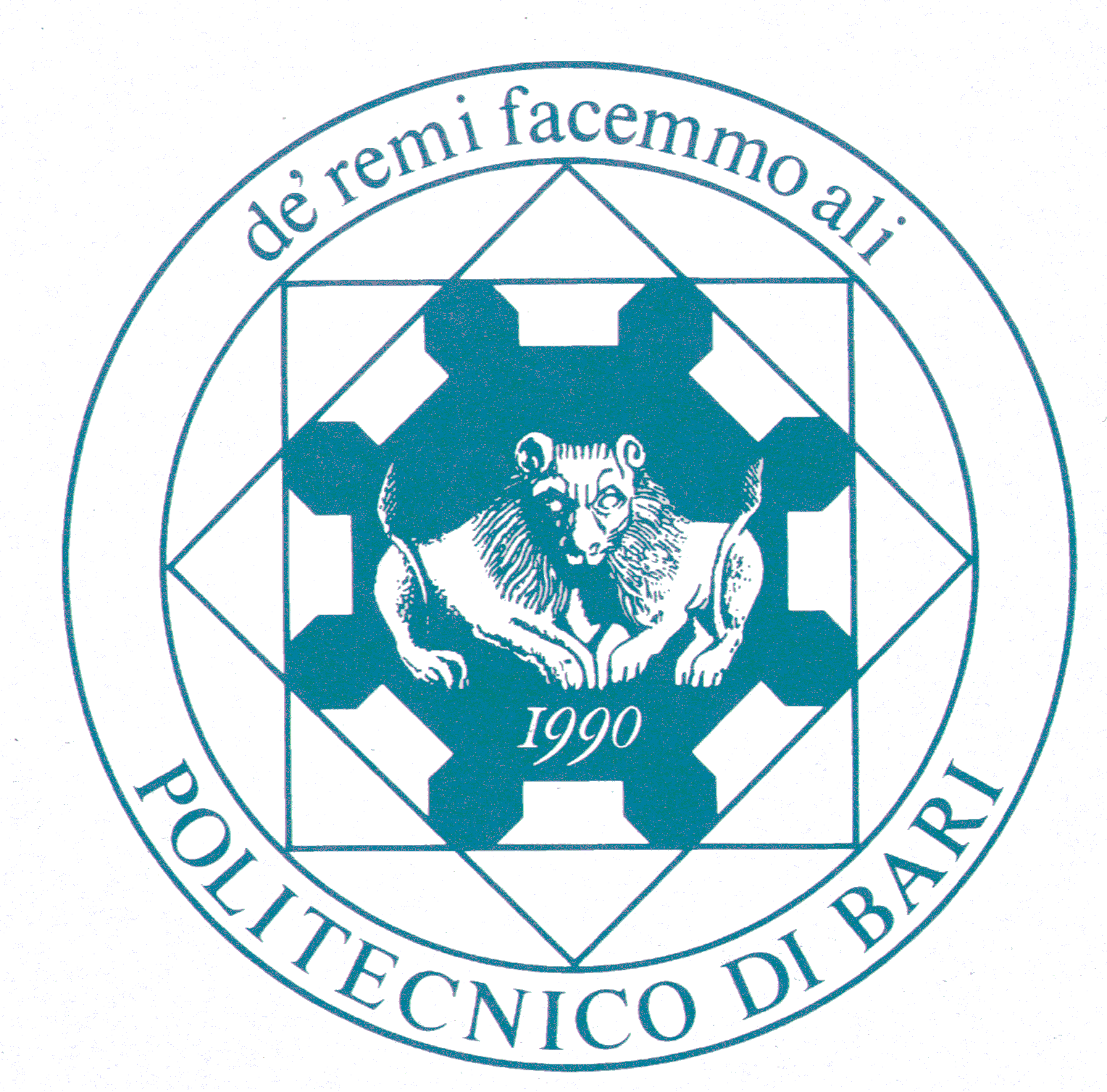 POLITECNICO DI BARIPROCEDURA APERTA PER L’AFFIDAMENTO DELSERVIZIO ASSICURATIVO DI RIMBORSODELLE SPESE MEDICHE OSPEDALIERECIG 6253200FDEDOMANDA DI PARTECIPAZIONE ALLA GARA E DICHIARAZIONE DI POSSESSO DEI REQUISITI DI PARTECIPAZIONE EX ARTT. 38 E 39, DEL D.LGS. N. 163/2006 S.M.I. Dichiarazione rilasciata ai sensi degli artt. 46 e 47 del D.P.R. n. 445/2000 s.m.i. per i cittadini italiani ovvero, per i concorrenti stabiliti in Stati diversi dall’Italia, documentazione equivalente secondo la legislazione dello Stato di appartenenza e, comunque, nel rispetto di quanto previsto nell’art. 3, co. 2, 3 e 4 del D.P.R. n. 445/2000 s.m.i. e, ove applicabile, nel rispetto di quanto previsto nell’art. 33 del medesimo Decreto. Il/La sottoscritto/a ________________________________________________________________, nato/a a _____________________________________________________, il ____/____/________, residente a _____________________________________________________________________, alla Via/Piazza _____________________________________________________ n. ________, nella sua qualità di (indicare la carica sociale) __________________________________________ dell’Impresa  ____________________________________________________________________, con sede legale a ________________________________________________________________, alla Via/Piazza _______________________________________________________ n. ________, codice fiscale _________________________________ partita IVA _________________________, tel. _____________________________________, fax ___________________________________, e-mail ________________________________________________________________________, PEC __________________________________________________________________________, capitale sociale pari a € _____________________ (Euro _________________________________), iscritta al Registro delle Imprese di __________________________________________________ al n. ____________, per attività di ____________________________________________________________________________________________________________________________________CHIEDEdi partecipare alla Gara d’appalto per l’affidamento del Servizio assicurativo di rimborso delle spese mediche ospedaliere - RSMO, Codice Identificativo Gara (CIG) 6253200fde□	come impresa singolaovvero□	come mandante	□	come mandatariadi un Raggruppamento Temporaneo di Imprese (R.T.I.), di un consorzio o GEIE da costituirsi con le seguenti Imprese:____________________________________________________________________________________________________________________________________________________________e dichiarache, in caso di aggiudicazione della procedura, le stesse Società si conformeranno alla disciplina prevista dall’art. 37 del D.Lgs. n. 163/2006 s.m.i., con conferimento di mandato collettivo speciale con rappresentanza all’Impresa qualificata mandataria la quale stipulerà il contratto in nome e per conto delle mandanti/consorziate, e che l’appalto sarà ripartito come di seguito indicato:____________________________________________________________________________________________________________________________________________________________ovvero□ come Raggruppamento Temporaneo di Imprese (R.T.I.), consorzio o GEIE già costituito con le seguenti Imprese:____________________________________________________________________________________________________________________________________________________________e dichiarache l’appalto sarà ripartito come di seguito indicato:____________________________________________________________________________________________________________________________________________________________ovvero, in caso di coassicurazione□	come delegante	□	come delegatariacon vincolo esplicito di solidarietà nel debito – in deroga all’art. 1911 c.c. – in coassicurazione con la/e seguente/i Impresa/e:____________________________________________________________________________________________________________________________________________________________impegnandosi a stipulare il contratto di coassicurazione con le seguenti quote percentuali di assunzione del rischio:____________________________________________________________________________________________________________________________________________________________A tal fine, consapevole, ai sensi e per gli effetti dell’art. 76 D.P.R. n. 445/2000 s.m.i., della responsabilità e delle conseguenze civili e penali previste in caso di dichiarazioni mendaci e/o formazione o uso di atti falsi, nonché in caso di esibizione di atti contenenti dati non più corrispondenti a verità e consapevole altresì che qualora emerga la non veridicità del contenuto della presente dichiarazione la scrivente Impresa decadrà dai benefici per i quali la stessa è rilasciata, ai sensi degli artt. 46 e 47 del D.P.R. 445/2000 s.m.i., il sottoscritto dichiara sotto la propria responsabilità:di aver preso visione dell’informativa di cui all’art. 12 del Disciplinare, e di acconsentire al trattamento dei dati personali, ai sensi del D.Lgs. n. 196/2003 s.m.i., per le esigenze legate alla partecipazione alla procedura e alla eventuale stipula del contratto;di aver preso visione del Bando di gara, del Disciplinare di gara, del Capitolato Speciale e di tutti i documenti relativi alla procedura, compresi gli eventuali chiarimenti pubblicati sul sito web del Politecnico ai sensi dell’art. 11 del Disciplinare, di accettarli e di averli ritenuti sufficienti a consentire l’esatta valutazione di tutte le prestazioni e relativi oneri connessi, conseguenti e necessari per la formulazione dell’offerta e per l’esecuzione dell’appalto a regola d’arte;di essere iscritta al Registro delle Imprese (o in un registro professionale o commerciale equivalente, in caso di impresa straniera), anche per l’attività oggetto dell’appalto, presso la Camera di Commercio, Industria, Agricoltura e Artigianato di ___________________________	codice fiscale e n. d’iscrizione ____________________________________________________di essere in possesso dell’iscrizione all’Albo delle Imprese di assicurazione di cui all’art. 14, co. 4, del D.Lgs. n. 209/05 s.m.i. (Codice delle Assicurazioni Private) o agli elenchi delle imprese ammesse a operare in regime di stabilimento o di libera prestazione di servizi di cui all’art. 26 dell’anzidetto Codice, nel quale risulti l’autorizzazione all’esercizio del ramo malattia rilasciata dall’Autorità competente;di avere una raccolta premi riferita al ramo malattia, in ciascuno dei tre anni precedenti alla pubblicazione del presente Bando di gara, pari almeno all’importo annuale posto a base di gara;di aver gestito, in ciascuno dei tre anni precedenti alla pubblicazione del presente Bando di gara, almeno una polizza RSMO in favore di Pubbliche Amministrazioni e/o Aziende Private, avente un numero di beneficiari pari almeno a quello di cui alla presente gara;di avere in dotazione una rete di centri medici convenzionati in Italia in misura non inferiore a 2.000 (duemila), di cui almeno 200 (duecento) operanti nel territorio della Regione Puglia.N.B. Per i requisiti economico-finanziari e tecnico-organizzativi, i partecipanti potranno dichiarare di avvalersi dei requisiti posseduti da altro soggetto, in conformità a quanto previsto nell’art. 5 del Disciplinare. In caso di Raggruppamento Temporaneo, consorzio o GEIE (costituiti o costituendi), nonché in caso di coassicurazione, i medesimi requisiti potranno essere posseduti dal Raggruppamento o dalle coassicuratrici unitariamente intese, con la precisazione che la mandataria/coassicuratrice delegataria dovrà possedere i requisiti in misura maggioritaria.□	di autorizzare	□	di non autorizzare	la Stazione Appaltante a utilizzare il fax come mezzo per l’invio delle comunicazioni relative alla presente procedura in conformità a quanto previsto dall’art. 79, co. 5-bis, del D.Lgs. n. 163/2006 s.m.i., al seguente numero _____________________________;di eleggere come domicilio, ai sensi dell’art. 79, co. 5-quinquies, del D.Lgs. n. 163/2006 s.m.i.:	□	la Sede Legale	□	la Sede Operativa	□   altro ________________________________sita in Via ________________________________________, n. _______, CAP ___________, città _________________________________________________________________ (_____)□	che sono presenti i seguenti soggetti cessati dalle cariche nell’anno antecedente la data di invio del Bando di gara (barrare la casella di interesse, e nel caso indicare nominativo, carica sociale e relativa data di cessazione dalla carica o dall’incarico):titolari (per le Imprese individuali) _________________________________________________soci (per le società in nome collettivo) _______________________________________________soci accomandatari (per le società in accomandita semplice) ______________________________amministratori muniti di poteri di rappresentanza e del socio unico persona fisica, ovvero del socio di maggioranza in caso di società con meno di quattro soci (per gli altri tipi di società)_____________________________________________________________________institori e/o procuratori dotati di poteri decisionali rilevanti e sostanziali che non siano solo di rappresentanza esterna dell’Impresa (per tutti i tipi di società) _________________________direttori tecnici _____________________________________________________________ovvero□	che non sono presenti soggetti cessati dalle cariche nell’anno antecedente la data di pubblicazione del Bando;che non ha presentato domanda in più di un Raggruppamento Temporaneo di Imprese, Consorzio o gruppo in coassicurazione, ovvero singolarmente e quale componente di un Raggruppamento di Imprese, Consorzio o gruppo in coassicurazione;che intende presentare offerta per la gara sempre nella medesima forma e nella medesima composizione;che l’Impresa non si trova in alcuna delle situazioni di esclusione dalla partecipazione alla gara di cui all’art. 38, co. 1, dalla lett. a) alla lett. m-quater), del D.Lgs. n.163/2006 s.m.i. e che nei confronti del firmatario della presente dichiarazione, nonché nei confronti:(barrare la/le opzioni che si riferisce/ono alla propria situazione aziendale)□ del titolare e del direttore tecnico, ove presente (se impresa individuale);□ dei soci e del direttore tecnico, ove presente (se società in nome collettivo);□ dei soci accomandatari e del direttore tecnico, ove presente (se società in accomandita semplice);□ degli amministratori muniti di potere di rappresentanza e del socio unico, ovvero del socio di maggioranza in caso di società con meno di quattro soci, o del direttore tecnico, ove presente (se altro tipo di società o consorzio);□	degli institori, dei procuratori dotati di poteri decisionali rilevanti e sostanziali che non siano solo di rappresentanza esterna dell’Impresa, ove presenti;□	dei rappresentanti cessati dalla carica nell’ultimo anno anteriore alla data di pubblicazione del Bando, ove presenti;non è pendente alcun procedimento per l’applicazione di una delle misure di prevenzione di cui all’art. 3 della L. n. 1423/1956 (ora art. 6 del D.Lgs. n. 159/2011), o di una delle cause ostative previste dall’art. 10 della L. n. 575/1965 (ora art. 67 del D.Lgs. n. 159/2011);Nel caso in cui il legale rappresentante non intenda rendere la presente dichiarazione anche per gli altri soggetti ivi indicati, l’offerente dovrà produrre anche la/e dichiarazione/i di cui all’All. B. che nei confronti del firmatario della presente dichiarazione, nonché nei confronti:(barrare la/le opzioni che si riferisce/ono alla propria situazione aziendale) □ del titolare e del direttore tecnico, ove presente (se impresa individuale);□ dei soci e del direttore tecnico, ove presente (se società in nome collettivo);□ dei soci accomandatari e del direttore tecnico, ove presente (se società in accomandita semplice);□ degli amministratori muniti di potere di rappresentanza e del socio unico, ovvero del socio di maggioranza in caso di società con meno di quattro soci, o del direttore tecnico, ove presente (se altro tipo di società o consorzio);□ degli institori, procuratori dotati di poteri decisionali rilevanti e sostanziali che non siano solo di rappresentanza esterna dell’Impresa diversi dal soggetto che sottoscrive la presente dichiarazione, ove presenti;□ dei rappresentanti cessati dalla carica nell’ultimo anno anteriore alla data di pubblicazione del Bando, ove presenti;non sono state pronunciate condanne con sentenza passata in giudicato e/o emessi decreti penali di condanna divenuti irrevocabili, e/o le sentenze di applicazione della pena su richiesta, ai sensi dell’art. 444 c.p.p.ovveroche  a carico dei seguenti soggetti, sono state pronunciate le seguenti condanne con sentenza passata in giudicato e/o emessi decreti penali di condanna divenuti irrevocabili, e/o le sentenze di applicazione della pena su richiesta, ai sensi dell’art. 444 c.p.p. (elencare specificando, per ciascun soggetto, la carica rivestita, nonché di quali sentenze o decreti penali abbia beneficiato della non menzione, fatte salve esclusivamente le condanne per reati depenalizzati o dichiarati estinti dopo la condanna stessa, le condanne revocate, quelle per le quali è intervenuta la riabilitazione):_________________________________________________________________________________________________________________________________________________________________________________________________________________________________________________________________________________________________________________________________________________________________________________________________________________________________________________________N.B. 1	Poiché spetta esclusivamente al Politecnico la valutazione della gravità e dell’incidenza sulla moralità professionale ai sensi dell’art. 38, co. 1, lett. c) del D.Lgs. n. 163/2006 s.m.i., dei reati eventualmente commessi, nella presente dichiarazione il Concorrente deve indicare, a pena di esclusione, producendo ogni documentazione utile, tutti i provvedimenti di condanna passati in giudicato, riferiti a qualsiasi fattispecie di reato, ivi inclusi quelli per cui si beneficia della non menzione.In particolare, ai fini della presente dichiarazione, e al fine di non incorrere nell’esclusione per false dichiarazioni, si devono considerare tutte le sentenze e tutti i decreti penali di condanna passati in giudicato nonché le sentenze di applicazione della pena su richiesta (“patteggiamenti”) ai sensi dell’art. 444 del c.p.p. (quindi non solo le condanne che a giudizio del Concorrente possano considerarsi “reati gravi in danno allo Stato o della Comunità che incidono sulla moralità professionale”, perché tale valutazione spetta esclusivamente al Politecnico, come detto) e ciò anche nei casi in cui siano stati concessi i benefici della “sospensione della pena” e/o della “non menzione” ai sensi dell’art. 175 c.p., al fine di consentire al Politecnico l’esercizio del “prudente apprezzamento” in ordine alla gravità e all’attinenza dei reati stessi con la sfera della “moralità professionale”.Si fa inoltre presente che nel certificato del Casellario giudiziale rilasciato ai soggetti privati interessati non compaiono le sentenze di applicazione della pena su richiesta ai sensi degli articoli 444 e 445 c.p.p., i decreti penali di condanna, le condanne per le quali è stato concesso il beneficio della “non menzione” ai sensi dell’art. 175 c.p., le condanne per contravvenzioni punibili con la sola pena pecuniaria dell’ammenda che, invece, è obbligatorio dichiarare a pena di esclusione. Pertanto, la produzione in sede di offerta del certificato del Casellario giudiziale (comunque vietata ai sensi della L. n. 183/2011), stante la detta intrinseca incompletezza dello stesso, non può surrogare l’obbligo di rendere la presente dichiarazione sostitutiva. Nei casi di incertezza si consiglia, quindi, a tutti gli interessati di effettuare presso il competente Ufficio del Casellario giudiziale una semplice visura ex art. 33 del D.P.R. n. 313/2002, con la quale anche il soggetto interessato potrà prendere visione di tutti i propri procedimenti penali, senza le limitazioni sopra indicate.Non è necessario dichiarare l’eventuale esistenza di condanne per le quali è intervenuta la riabilitazione pronunciata dal Tribunale di Sorveglianza ai sensi dell’art. 178 c.p. o l’estinzione del reato, sempre che l’estinzione sia stata dichiarata con provvedimento della competente autorità giudiziaria.Si avverte, pertanto, che non potrà considerarsi estinto il reato, qualora non sia intervenuta una formale pronuncia di estinzione da parte del giudice dell’esecuzione, ai sensi dell’art. 676 c.p.p. Non è necessario dichiarare i reati depenalizzati alla data di scadenza del termine di presentazione delle offerte o per i quali sia intervenuta formale revoca della condanna. N.B. 2 Nel caso in cui il legale rappresentante non intenda rendere la dichiarazione di cui al presente punto anche per gli altri soggetti ivi indicati, l’offerente deve produrre anche la/e dichiarazione/i di cui all’All. B per ciascuno di tali soggetti. che l’Impresa (barrare l’opzione di pertinenza):□ non è in una situazione di controllo di cui all’art. 2359 c.c., né in una qualsiasi relazione, anche di fatto, che comporti l’imputabilità ad un unico centro decisionale, con alcun partecipante alla procedura, e che formulerà l’offerta autonomamente ovvero□ non è a conoscenza della partecipazione alla presente procedura di soggetti che si trovano, rispetto all’Impresa medesima, in una delle situazioni di controllo di cui all’art. 2359 c.c., né in una qualsiasi relazione, anche di fatto, che comporti l’imputabilità ad un unico centro decisionale, e che formulerà l’offerta autonomamenteovvero□ è a conoscenza della partecipazione alla presente procedura di soggetti che si trovano, rispetto all’Impresa medesima, in una delle situazioni di controllo di cui all’art. 2359 c.c., o in una qualsiasi relazione, anche di fatto, che comporti l’imputabilità ad un unico centro decisionale, e che formulerà l’offerta autonomamente;di essere a conoscenza che il Politecnico si riserva il diritto di procedere d’ufficio a verifiche, anche a campione, in ordine alla veridicità delle dichiarazioni;di essere consapevole che, qualora fosse accertata la non veridicità del contenuto della presente dichiarazione, questa Impresa verrà esclusa dalla procedura ad evidenza pubblica per la quale è rilasciata, o, se risultata aggiudicataria, decadrà dalla aggiudicazione medesima la quale verrà annullata e/o revocata; qualora fosse accertata dopo la stipula del contratto, questo potrà essere risolto di diritto dal Politecnico ai sensi dell’art. 1456 c.c.;di essere consapevole che il Politecnico si riserva il diritto di:sospendere, indire nuovamente ovvero non aggiudicare la gara motivatamente;non procedere all’aggiudicazione se nessuna offerta risulti conveniente o idonea in relazione all’oggetto contrattuale, in conformità a quanto previsto dall’art. 81, co. 3, del D.Lgs. n. 163/2006 s.m.i.;procedere all’aggiudicazione anche in presenza di una sola offerta valida;non stipulare il contratto anche qualora sia intervenuta l’aggiudicazione.di essere altresì consapevole che l’espletamento delle procedure di gara non comporta per il Politecnico obbligo alcuno di affidamento dei servizi, e in nessun caso ai concorrenti, ivi compreso l’aggiudicatario, potrà spettare alcun compenso, remunerazione, rimborso o indennità per la presentazione dalla domanda di partecipazione e/o dell’offerta in caso di mancata conclusione della procedura ovvero mancata stipula del contratto._____________, li _________________   __________________________________(timbro dell’Impresa e firma del dichiarante)All. BDICHIARAZIONE CONCERNENTE L’INESISTENZA DI CAUSE D’ESCLUSIONE DALLE GARE D’APPALTO PER L’ESECUZIONE DI APPALTI PUBBLICI DI CUI ALLE LETTERE B), C) E M-TER, DELL’ART. 38, CO. 1, DEL D.LGS. N. 163/2006 S.M.I.Dichiarazione rilasciata anche ai sensi degli artt. 46 e 47 del D.P.R. n. 445/2000 per i cittadini italiani e dell’Unione Europea ovvero, per i concorrenti stabiliti in stati diversi dall’Italia, documentazione equivalente secondo la legislazione dello stato di appartenenza e, comunque, nel rispetto di quanto previsto nell’art. 3, co. 2, 3 e 4 del D.P.R. n. 445/2000.Il/La sottoscritto/a ________________________________________________________________, nato/a a _____________________________________________________, il ____/____/________, residente a _____________________________________________________________________, alla Via/Piazza _____________________________________________________ n. ________, nella sua qualità di (*) __________________________________________________________ dell’Impresa  ____________________________________________________________________, con sede legale a ________________________________________________________________, alla Via/Piazza _______________________________________________________ n. ________, codice fiscale_________________________________ partita IVA __________________________ ai sensi degli artt. 46 e 47 del D.P.R. 28/12/2000 n. 445 s.m.i., consapevole delle sanzioni penali previste dall’art. 76 del medesimo Decreto, per le ipotesi di falsità in atti e dichiarazioni mendaci ivi indicateDICHIARAsotto la propria personale responsabilità, e per quanto a propria conoscenza, quanto segue:che□	nei propri confronti□	nei confronti di ____________________________________________________________, soggetto cessato nell’anno antecedente la data di pubblicazione del Bando di gara dalla carica di __________________________________________________________________(barrare la casella di interesse)□	non sussistono le situazioni contemplate dall’art. 38, co. 1, lett. b), c) e m–ter), nonché co. 2, del D.Lgs. n. 163/2006 s.m.i. e, specificamente, che:non sono state pronunciate condanne con sentenza passata in giudicato, né emessi decreti penali di condanna divenuti irrevocabili, né sentenze di applicazione della pena su richiesta ex art. 444 c.p.p., né condanne di alcuna delle tipologie sopradette per le quali si sia beneficiato della non menzione;non è pendente alcun procedimento per l’applicazione di una delle misure di prevenzione di cui all’art. 3, della L n. 1423/1956 o di una delle cause ostative previste dall’art. 10, della L. n. 575/1965ovvero□	sono state pronunciate le seguenti sentenze di condanna passate in giudicato e/o emessi i seguenti decreti penali di condanna divenuti irrevocabili e/o sentenze di applicazione della pena su richiesta ai sensi dell’art. 444 c.p.p. (fatte salve, esclusivamente, le condanne per reati depenalizzati o dichiarati estinti dopo la condanna stessa, le condanne revocate, quelle per le quali è intervenuta la riabilitazione:____________________________________________________________________________________________________________________________________________________________________________________________________________________________________________________________________________________________________________________________________________________________________________________________N.B. Poiché spetta esclusivamente al Politecnico di Bari la valutazione della gravità e dell’incidenza sulla moralità professionale ai sensi dell’art. 38, co 1, lett. c), D.Lgs. n. 163/2006 s.m.i., dei reati eventualmente commessi dal Concorrente, nel presente All. B il dichiarante deve indicare, a pena di esclusione e producendo ogni documentazione utile, tutti i provvedimenti di condanna passati in giudicato, riferiti a qualsiasi fattispecie di reato, ivi inclusi quelli per cui si beneficia della non menzione.In particolare, ai fini della presente dichiarazione e per non incorrere nell’esclusione per false dichiarazioni, devono considerarsi tutte le sentenze e tutti i decreti penali di condanna passati in giudicato, nonché le sentenze di applicazione della pena su richiesta ex art. 444 c.p.p.: non solo le condanne che a giudizio del dichiarante possano considerarsi “reati gravi in danno allo Stato o della Comunità che incidono sulla moralità professionale”, perché tale valutazione spetta esclusivamente al Politecnico, e ciò anche ove siano stati concessi i benefici della “sospensione della pena” e/o della “non menzione”  ex art. 175 c.p., al fine di consentire al Politecnico l’esercizio del “prudente apprezzamento” in ordine alla gravità e all’attinenza dei reati stessi con la sfera della “moralità professionale”.Si fa presente che nel certificato del Casellario giudiziale rilasciato ai soggetti privati interessati non compaiono le sentenze di applicazione della pena su richiesta ex artt. 444 e 445 c.p.p., i decreti penali di condanna, le condanne per le quali è stato concesso il beneficio della “non menzione” ai sensi dell’art. 175 c.p., le condanne per contravvenzioni punibili con la sola pena pecuniaria dell’ammenda che, invece, è obbligatorio dichiarare a pena di esclusione.Pertanto, la produzione in sede di offerta del certificato del Casellario giudiziale (vietata ai sensi della L. n. 183/2011), stante la detta intrinseca incompletezza dello stesso, non può surrogare l’obbligo di rendere la presente dichiarazione sostitutiva.Nei casi di incertezza si consiglia, pertanto, di effettuare presso il competente Ufficio del Casellario giudiziale una semplice visura ex art. 33 del D.P.R. n. 313/2002, con la quale il soggetto interessato potrà prendere visione di tutti i propri procedimenti penali, senza le limitazioni sopra indicate. Non è invece necessario dichiarare l’eventuale esistenza di condanne per le quali è intervenuta la riabilitazione pronunciata dal Tribunale di Sorveglianza, di cui all’art. 178 c.p. o l’estinzione del reato, sempre che l’estinzione sia stata dichiarata con provvedimento della competente Autorità Giudiziaria. Si avverte, pertanto, che non potrà considerarsi estinto il reato, ove non sia intervenuta una formale pronuncia di estinzione da parte del giudice dell’esecuzione, ai sensi dell’art. 676 c.p.p. Non è necessario dichiarare i reati depenalizzati alla data di scadenza del termine di presentazione delle offerte o per i quali sia intervenuta formale revoca della condanna.________________________ ,lì ___/___/______IL DICHIARANTE_______________________________      (timbro dell’Impresa e firma del dichiarante)All. CDichiarazione sostitutiva del Certificato d’iscrizionealla Camera di Commercio Industria Artigianato Agricoltura(art. 46, D.P.R. n. 445/00 s.m.i.)Il/La sottoscritto/a ________________________________________________________________nato/a a ______________________________ (____)il ___/___/______, c.f. __________________e residente a _________________________________________ (____), CAP _________________in Via/le/P.zza _______________________________________________________, n. _________,in qualità di ______________________________________________________________________dell’Impresa _____________________________________________________________________consapevole che, in caso di dichiarazioni mendaci e falsità negli atti, sí applicheranno le sanzioni penali di cui all’art. 76 del vigente Testo unico delle disposizioni legislative e regolamentari ín materia dì documentazione amministrativa, e decadrà dai benefici eventualmente conseguenti al provvedimento emanato sulla base della dichiarazione non veritiera,DICHIARAche l’Impresa è iscritta nel Registro delle Imprese istituito presso la C.C.I.A.A. di ______________con codice fiscale e n. d’iscrizione _______________________________________________________________________ ,lì ___/___/______IL DICHIARANTE_______________________________      (timbro dell’Impresa e firma del dichiarante)All. DDichiarazione di avvalimentoDichiarazione sostitutiva del soggetto ausiliatoIl/La sottoscritto/a _________________________________________________________________nato/a il 	___/___/______ a ____________________________________________ (_______)in qualità di legale rappresentante dell’Impresa _________________________________________,con	sede	in _________________________________________________________ (_______),via/piazza _______________________________________________________________________codice fiscale n. ______________________________ e partita IVA n. _______________________tel. n. __________________________________  fax n. ___________________________________ai sensi degli artt. 46 e 47 del D.P.R. n. 445/00 s.m.i., consapevole del fatto che, in caso di mendace dichiarazione saranno applicate nei suoi riguardi, ai sensi dell’art. 76 dello stesso Decreto le sanzioni previste dal Codice Penale e dalle leggi speciali in materia di falsità negli atti e dichiarazioni mendaci, oltre alle conseguenze amministrative previste per le procedure concernenti gli appalti pubblici, assumendosene la piena responsabilità,dichiarache i requisiti di capacità economica e finanziaria prescritti nel Bando di gara di cui è carente, e dei quali si avvale per poter essere ammesso alla gara ai sensi dell’art. 49 del D.Lgs. n. 163/06, sono i seguenti: ___________________________________________________________________________________________________________________________________________________________________________________________________________________che i requisiti di capacità tecnico-organizzativa prescritti nel Bando di gara dí cui è carente, e dei quali si avvale per poter essere ammesso alla gara ai sensi dell’art. 49 del D.Lgs. n. 163/06, sono i seguenti: __________________________________________________________________________________________________________________________________________________________________________________________________________________________che le generalità del soggetto ausiliario della quale si avvale per i requisiti di ordine speciale da questo posseduti e messi a disposizione a proprio favore, sono le seguenti:Impresa ______________________________________________________________________Legale Rappresentante __________________________________________________________Sede legale in Via/Piazza ________________________________________________________Comune __________________________________________ (_____) C.A.P. ______________Codice	fiscale	n. ____________________ Partita I.V.A. n. __________________________iscritta in data ___/___/______ nel Registro delle Imprese istituito presso la Camera di Commercio, Industria, Artigianato e Agricoltura di ______________________________(____)al n. _________________________________________________________________________N.B. Si allega copia autenticata del contratto di avvalimento sottoscritto tra l’ausiliario e l’ausiliato (concorrente).________________________ ,lì ___/___/______IL DICHIARANTE_______________________________    (timbro dell’Impresa ausiliata efirma del rappresentante dichiarante)All. D1Dichiarazione di avvalimentoDichiarazione sostitutiva del soggetto ausiliarioIl/La sottoscritto/a _________________________________________________________________nato/a il 	___/___/______ a ____________________________________________ (_______)in qualità di legale rappresentante dell’Impresa _________________________________________,con	sede	in _________________________________________________________ (_______),via/piazza _______________________________________________________________________tel. n. __________________________________  fax n. ___________________________________codice fiscale n. ______________________________ e partita IVA n. _______________________iscritta in data ___/___/______ nel Registro delle Imprese istituito presso la Camera di Commercio, Industria, Artigianato e Agricoltura di ____________________________________________(____)al n. ____________________________________________________________________________ai sensi degli artt. 46 e 47 del D.P.R. n. 445/00 s.m.i., consapevole del fatto che, in caso di mendace dichiarazione saranno applicate nei suoi riguardi, ai sensi dell’art. 76 dello stesso Decreto le sanzioni previste dal Codice penale e dalle leggi speciali in materia di falsità negli atti e dichiarazioni mendaci, oltre alle conseguenze amministrative previste per le procedure concernenti gli appalti pubblici, assumendosene la piena responsabilità,dichiaradi possedere, ai sensi e per gli effetti dell’art. 49 del D.Lgs. n. 163/06 s.m.i., i seguenti requisiti di capacità economica e finanziaria prescritti nel Bando di gara, dei quali il concorrente risulta carente e che sono oggetto del presente avvalimento: ____________________________________________________________________________________________________________________________________________________________________________________________di possedere, ai sensi e per gli effetti dell’art. 49 del D.Lgs. n. 163/06 s.m.i., i seguenti requisiti di capacità tecnico-organizzativa prescritti nel Bando di gara, dei quali il concorrente risulta carente e che sono oggetto del presente avvalimento: ____________________________________________________________________________________________________________________________________________________________________________________________di obbligarsi, nei confronti del concorrente e dell’Amministrazione, a fornire i propri requisiti di cui sopra dei quali il concorrente è carente, e a mettere a disposizione le risorse necessarie per tutta la durata dell’appalto, rendendosi inoltre responsabile in solido con il concorrente nei confronti dell’Amministrazione, in relazione alle prestazioni oggetto dell’appalto e, a tal fine, accetta integralmente e senza riserva alcuna le condizioni e prescrizioni contenute nel Bando di gara e nel Capitolato Speciale;dichiara di non partecipare a sua volta alla stessa gara, né in forma singola, né in forma di raggruppamento o consorzio, né in qualità di ausiliario di altro soggetto concorrente e di non trovarsi in una situazione di controllo con uno degli altri concorrenti partecipanti alla gara;dichiara di essere in possesso dei requisiti di ordine generale di cui all’art. 38 del D.Lgs. n. 163/06 s.m.i. (rendere le dichiarazioni di cui all’All. A, nn. 15 e 16);dichiara di essere informato che i dati personali raccolti saranno trattati, anche con strumenti informatici, nel rispetto della disciplina dettata dal D.Lgs. n. 196/03 (Codice in materia di protezione dei dati personali), ed esclusivamente nell’ambito del procedimento per il quale la presente dichiarazione viene resa.________________________ ,lì ___/___/______IL DICHIARANTE_______________________________    (timbro dell’Impresa ausiliaria efirma del rappresentante dichiarante)All. EOfferta TecnicaIl/La sottoscritto/a _________________________________________________________________nato/a il 	___/___/______ a ____________________________________________ (_______)in qualità di ______________________________________________________________________dell’Impresa _____________________________________________________________________,con specifico riferimento alla procedura per l’affidamento del Servizio assicurativo di Rimborso delle spese mediche ospedaliere – RSMO, CIG: 6253200FDE,dichiara□	di accettare integralmente le condizioni del Capitolato Speciale d’Appalto per l’affidamento del Servizio assicurativa Rimborso Spese Mediche Ospedaliere (RSMO) per il Politecnico di Barioppure□	di accettare integralmente le condizioni del Capitolato Speciale d’Appalto per l’affidamento del Servizio assicurativa Rimborso Spese Mediche Ospedaliere (RSMO) per il Politecnico di Bari con la/e seguente/i variante/i:[contrassegnare la casella relativa alla soluzione offerta]Sezione B – Articolo B2L’articolo B2 del Capitolato Speciale d’Appalto si intende:□ integralmente accettatooppure□ integralmente eliminato (garanzia non prestata)oppure□ integrato/modificato come segue (riportare integralmente il nuovo testo proposto): ____________________________________________________________________________________________________________________________________________________________________________________________________________________________________________________________________________________________________________________________________________Sezione B – Articolo B5L’articolo B5 del Capitolato Speciale d’Appalto si intende:□ integralmente accettatooppure□ integralmente eliminato (garanzia non prestata)oppure□ integrato/modificato come segue (riportare integralmente il nuovo testo proposto): ____________________________________________________________________________________________________________________________________________________________________________________________________________________________________________________________________________________________________________________________________________Sezione B – Articolo B7L’articolo B7 del Capitolato Speciale d’Appalto si intende:□ integralmente accettatooppure□ integralmente eliminato (garanzia non prestata)oppure□ integrato/modificato come segue (riportare integralmente il nuovo testo proposto): ____________________________________________________________________________________________________________________________________________________________________________________________________________________________________________________________________________________________________________________________________________Sezione B – Articolo B8L’articolo B8 del Capitolato Speciale d’Appalto si intende:□ integralmente accettatooppure□ integralmente eliminato (garanzia non prestata)oppure□ integrato/modificato come segue (riportare integralmente il nuovo testo proposto): ____________________________________________________________________________________________________________________________________________________________________________________________________________________________________________________________________________________________________________________________________________Sezione C – Articolo C1L’articolo C1 del Capitolato Speciale d’Appalto si intende:□ integralmente accettatooppure□ integralmente eliminato (garanzia non prestata)oppure□ integrato/modificato come segue (riportare integralmente il nuovo testo proposto): ____________________________________________________________________________________________________________________________________________________________________________________________________________________________________________________________________________________________________________________________________________Sezione C – Articolo C2L’articolo C2 del Capitolato Speciale d’Appalto si intende:□ integralmente accettatooppure□ integralmente eliminato (garanzia non prestata)oppure□ integrato/modificato come segue (riportare integralmente il nuovo testo proposto): ____________________________________________________________________________________________________________________________________________________________________________________________________________________________________________________________________________________________________________________________________________________________________________________________________________________________Sezione C – Articolo C3L’articolo C3 del Capitolato Speciale d’Appalto si intende:□ integralmente accettatooppure□ integralmente eliminato (garanzia non prestata)oppure□ integrato/modificato come segue (riportare integralmente il nuovo testo proposto): ____________________________________________________________________________________________________________________________________________________________________________________________________________________________________________________________________________________________________________________________________________________________________________________________________________________________Sezione A – Articolo A2 – Elementi quantitativi________________________ ,lì ___/___/______IL DICHIARANTE_______________________________   (timbro dell’Impresa e firma del dichiarante)All. FOfferta economica     CIG 6253200FDEL’Impresa concorrente _____________________________________________________________rappresentata da __________________________________________________________________in qualità di ______________________________________________________________________consapevole chein caso di R.T.I., Consorzio o GEIE, non ancora costituito, nonché in caso di coassicurazione, l’offerta deve essere timbrata e sottoscritta, con firma leggibile e per esteso nonché siglata in ogni pagina da ciascuna Società raggruppanda/coassicuranda, pena l’esclusione; in caso di R.T.I., Consorzio o GEIE già costituto l’offerta deve essere timbrata e sottoscritta, con firma leggibile e per esteso nonché siglata in ogni pagina dalla capogruppo in nome e per conto di tutto il raggruppamento, pena l’esclusione;non sono ammesse offerte condizionate, alternative o comunque non conformi a quanto richiesto, pena l’esclusione;non sono ammesse offerte a rialzo e/o pari a Ø (zero), pena l’esclusione;non sono ammesse rettifiche, integrazioni e regolarizzazioni successive alla presentazione dell’offerta, salvo esplicita richiesta dell’Amministrazione;l’offerta economica non può contenere correzioni, abrasioni e cancellature di sorta, pena l’esclusione;non sarà riconosciuto alcun compenso e/o rimborso per l’elaborazione dell'offerta, qualunque sia l’esito della gara;l’offerta deve essere espressa con non più di due cifre decimali dopo la virgola, in numeri e in lettere. In caso di discordanza tra numeri e lettere sarà ritenuta valida l’offerta in lettere. Nel caso di presentazione di offerte con più di due cifre decimali, la Commissione di gara provvederà d’ufficio all’approssimazione per difetto, quando la terza cifra decimale dovesse essere compresa tra Ø (zero) e 4 (quattro) e per eccesso quando la terza cifra decimale dovesse compresa tra 5 (cinque) e 9 (nove);l’aggiudicazione sarà disposta a favore dell’Impresa concorrente che avrà conseguito, complessivamente, il più alto punteggio ottenuto dalla sommatoria dei punteggi relativi alla qualità e al prezzo e che, in caso di parità, si procederà ai sensi dell’art. 77 del R.D. n. 827/24;dichiaradi essere edotta che l’offerta economica è da intendersi comprensiva di tutte le prestazioni previste dal Capitolato Speciale, come eventualmente modificato in offerta tecnica, nonché di quelle accessorie strettamente legate all’adempimento delle stesse e da considerarsi valida e definitiva per tutta la durata dell’appalto;di aver preso conoscenza di tutte le circostanze generali e speciali che possono interessare l'esecuzione del contratto, e che di tali circostanze si è tenuto conto nella determinazione del prezzo offerto, ritenuto remunerativo e comprensivo di ogni spesa e onere di qualsiasi natura sia tecnici che economici, comprese le spese per la pubblicità legale sui quotidiani di cui al secondo periodo del co. 7, art. 66, D.Lgs. n. 163/06 s.m.i., stimate in circa €2.500,00 (Euro duemilacinquecento/00) IVA compresa, le quali saranno addebitate all’aggiudicatario, ai sensi dell’art. 34, co. 35, Legge n. 221/12, e dovranno essere rimborsate alla Stazione Appaltante – nel loro effettivo ammontare – entro il termine di (60) sessanta giorni dall’aggiudicazione;che l’offerta economica si intende valida ed impegnativa per almeno 180 (centottanta) giorni dal termine ultimo per il ricevimento delle offerte;e, tanto premesso e richiamato, formula la seguente offerta:________________________ ,lì ___/___/______IL DICHIARANTE_______________________________   (timbro dell’Impresa e firma del dichiarante)All. Offerta economicaVoci che compongono l’Offerta economica________________________ ,lì ___/___/______IL DICHIARANTE_______________________________      (timbro dell’Impresa e firma del dichiarante)offerta tecnica – elementi quantitativiofferta tecnica – elementi quantitativiA) Alta specializzazioneArt.	B2 - Capitolato Speciale d’AppaltoIn strutture convenzionate e medici convenzionati, riduzione della franchigia, rispetto al massimo di €50,00 indicato nel Capitolato, a:□ €45,00□ €35,00□ €25,00B) Visite specialisticheArt.	B3 - Capitolato Speciale d’AppaltoIn strutture convenzionate e medici convenzionati, riduzione della franchigia, rispetto al massimo di €50,00 indicato nel Capitolato, a:□ €45,00□ €35,00□ €25,00B) Visite specialisticheArt.	B3 - Capitolato Speciale d’AppaltoAumento del massimale, rispetto al minimo di €300,00 indicato nel Capitolato, a:□ €1.500,00□ €5.000,00□ €10.000,00C) Trattamenti fisioterapici riabilitativi a seguito di infortunioArt.	B4 - Capitolato Speciale d’AppaltoAumento del massimale, rispetto al minimo di €350,00 indicato nel Capitolato, a:□ €700,00□ €1.000,00□ €1.500,00D) Prestazioni odontoiatricheArt.	B5 - Capitolato Speciale d’AppaltoAumento del massimale, rispetto al minimo di €150,00 indicato nel Capitolato, a:□ €170,00□ €190,00□ €220,00E) Garanzia per stati di non autosufficienzaArt.	B7 - Capitolato Speciale d’AppaltoAumento del massimale, rispetto al minimo di €300,00 indicato nel Capitolato, a:□ €1.000,00□ €1.500,00□ €2.000,00Rete di strutture convenzionale con la Compagnia□ attraverso un provider□ attraverso convenzioni stipulate direttamente con la CompagniaCentrale operativa telefonica□ esterna alla Compagnia□ i cui operatori siano dipendenti diretti della CompagniaPremio pro-capite annuo lordo non superiore (pena l’esclusione) a €350,00 imposte compreseIn cifre, € _______________________________________________________________________In lettere, Euro __________________________________________________________________Spese per attrezzature e beni dedicati all’appaltoSpese per attrezzature e beni dedicati all’appaltoDescrizioneCosto complessivostimato dall’offerenteAcquisto/manutenzione attrezzature impiegatePersonale utilizzato per l’appalto (cfr. nota n. 4 del Disciplinare)Personale utilizzato per l’appalto (cfr. nota n. 4 del Disciplinare)DescrizioneCosto complessivostimato dall’offerenteCosto orario del personale utilizzato nell’appalto, e relativa qualificaCosto per la formazione del personaleCosti specifici aziendali per la sicurezza connessi all’attività (cfr. nota n. 3 del Disciplinare)Costi specifici aziendali per la sicurezza connessi all’attività (cfr. nota n. 3 del Disciplinare)DescrizioneCosto complessivostimato dall’offerenteAltroAltroDescrizioneCosto complessivostimato dall’offerenteSpese generaliSpese generaliDescrizioneCosto complessivostimato dall’offerente